План-конспект урока по  физической культуре для  5 класса.      Тема урока: Легкая атлетика.      Цель урока: Освоение учащимися различных разделов программного материала на уроке физической культуры.Задачи урока: Обучить технике: челночного бега 3*10. Развивать координацию движения, скорость.Воспитать дисциплинированность, самостоятельность. Формирование чувства коллективизма, товарищества и взаимовыручкиМесто проведения: спортивный зал МАОУ СОШ № 76 Инвентарь: фишки, секундомер, мел. Учитель физической культуры:  Чистякова Т. Б. Часть урокаСодержание урока Дози -  ровкаОрганизационно-методические указанияПодготовительная часть урока 10-15минПостроение;Приветствие;Сообщение задач урока.30 сек30 сек30 сек В одну шеренгу.Следить за осанкой, лопатки сведены, смотреть вперед. Наличие спортивной формы.Подготовительная часть урока 10-15минВыполнение строевых упражнений.Повороты на месте30сек3 минВыполнение строевых команд «Становись!», «Равняйся!»,  «Смирно!»Команды «Направо!», «Налево!», «Кругом!».Спину держать прямо, руки, прижатые к бедрам.Подготовительная часть урока 10-15минОРУ в движении №25 мин Следить за выполнением упражненийПодготовительная часть урока 10-15минОРУ на месте для мышц ног5 мин.Следить за выполнением упражненийОсновная часть урока  20-25мин Подводящие упражнения Прыжки на одной и двух ногах с продвижением впередПрыжки на повышенную опоруПрыжки на скакалке (частота прыжков)5 мин.Ошибки: Неправильное И.П. старт пловцаНе подтягивание колени  к грудиНе правильное приземление Основная часть урока  20-25мин Старт проходит с высокой стойки, опираясь на одну руку. Также можно использовать другие стойки на старте.Ускорение. Всё зависит от ширины ваших шагов. Для развития способности используют прыжки на скакалке.Прыгая в разном темпе, спортсмен учится определять скорость и быстроту своих действий, что в дальнейшем поможет при беге.Поворот. В данном действии поможет, активно используемый в баскетболе, футболе, стопорящий шаг. В этих видах спорта нужно резко менять своё направлениеСтарт проходит с высокой стойки, опираясь на одну руку. Также можно использовать другие стойки на старте.Ускорение. Всё зависит от ширины ваших шагов. Для развития способности используют прыжки на скакалке.Прыгая в разном темпе, спортсмен учится определять скорость и быстроту своих действий, что в дальнейшем поможет при беге.Поворот. В данном действии поможет, активно используемый в баскетболе, футболе, стопорящий шаг. В этих видах спорта нужно резко менять своё направлениеСтарт проходит с высокой стойки, опираясь на одну руку. Также можно использовать другие стойки на старте.Ускорение. Всё зависит от ширины ваших шагов. Для развития способности используют прыжки на скакалке.Прыгая в разном темпе, спортсмен учится определять скорость и быстроту своих действий, что в дальнейшем поможет при беге.Поворот. В данном действии поможет, активно используемый в баскетболе, футболе, стопорящий шаг. В этих видах спорта нужно резко менять своё направлениеОсновная часть урока  20-25мин 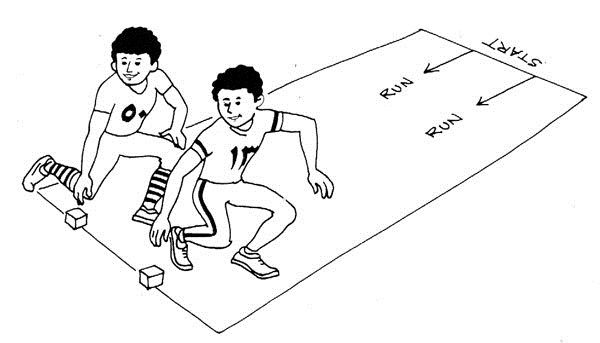 Основная часть урока  20-25мин Заминочный бег  2 мин.Медленно и спокойно 1-2 круга Заключительная часть урока  3 -5 мин Построение Подведение итогов Упражнения на восстановление 1 мин1мин2минВ шеренгу по одному Оценивание учащихся Расслабляющие упражнения на растягивание и т.д. Заключительная часть урока  3 -5 мин Задание на самостоятельную подготовку.30 секПрыжки через скакалку 50 раз без учета времени Заключительная часть урока  3 -5 мин Организованное движение в школу 30 секСпокойно друг за другом  